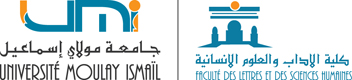 استمارة التسجيل بالماسترNom et Prénom:…………………………………………................ …………………......................................................................................….. الاسم العائلي والشخصي:  Date et lieu de naissance :………………..................……….........................................................................................…………… تاريخ ومكان الازدياد:C.N.E :………………………………...............................................................................................................................................………. الرقم الوطني للطالب (ة):C.I.N / N° passeport :………… ……...................................................................................................…….. رقم بطاقة التعريف الوطنية/ جواز السفر: Adresse personnelle :………………........................................................................................................................................... ……:. عنوان الطالب(ة)Téléphone (G.S.M) : ..……… …........................................……… الهاتف: E-mail :……………………….  .......... ..............….………..……… البريد الالكترونيProfession:…................................................................................................................................................................................................. ….....………المهنة:القطاع: ..................................................................................................................................................................................................................................Secteur:                    في حالة الإعاقة:           نعم            لا                          نوع الإعاقة: ..........................................................................نقط الإجازة     Notes Licence        أشهد  على صحة جميع المعلومات الواردة في الاستمارة والتي أدليت بها في موقع التسجيل القبلي للكلية.     الاسم الكامل للطالب(ة):                          		           الإمضاء :سنة الحصول على الباكالوريا :Année de Baccalauréat:تخصص:Branche:  سنة الحصول على الإجازة:: Année de Licenceالشعبة:Filière :الجامعة :Université :النقطة / 20Années   السنوات/ Années   السنوات/ 1 ère annéeالسنة الأولى 2 ème annéeالسنة الثانية3 ème annéeالسنة الثالثة4 ème annéeالسنة الرابعةالمعدل / 20المعدل / 20